Приложение  2 к постановлению администрации города Тулунот «____»____________________   №_________ СХЕМА РАСПОЛОЖЕНИЯ  ГРАНИЦ  ПУБЛИЧНОГО СЕРВИТУТАПлощадь испрашиваемого публичного сервитута в границах населенного пункта г. Тулун, в отношении земель, государственная собственность на которые не разграничена, находящихся в кадастровом квартале 38:30:011204, 1  кв. мПлощадь испрашиваемого публичного сервитута в границах населенного пункта г. Тулун, в отношении земель, государственная собственность на которые не разграничена, находящихся в кадастровом квартале 38:30:011204, 1  кв. мПлощадь испрашиваемого публичного сервитута в границах населенного пункта г. Тулун, в отношении земель, государственная собственность на которые не разграничена, находящихся в кадастровом квартале 38:30:011204, 1  кв. мОбозначение характерных точек границ Координаты, мКоординаты, мОбозначение характерных точек границ XY123:Зона1н1637222.842283669.44н2637222.222283670.22н3637221.442283669.60н4637222.062283668.82н1637222.842283669.44Система координат МСК-38,  зона 2Система координат МСК-38,  зона 2Система координат МСК-38,  зона 2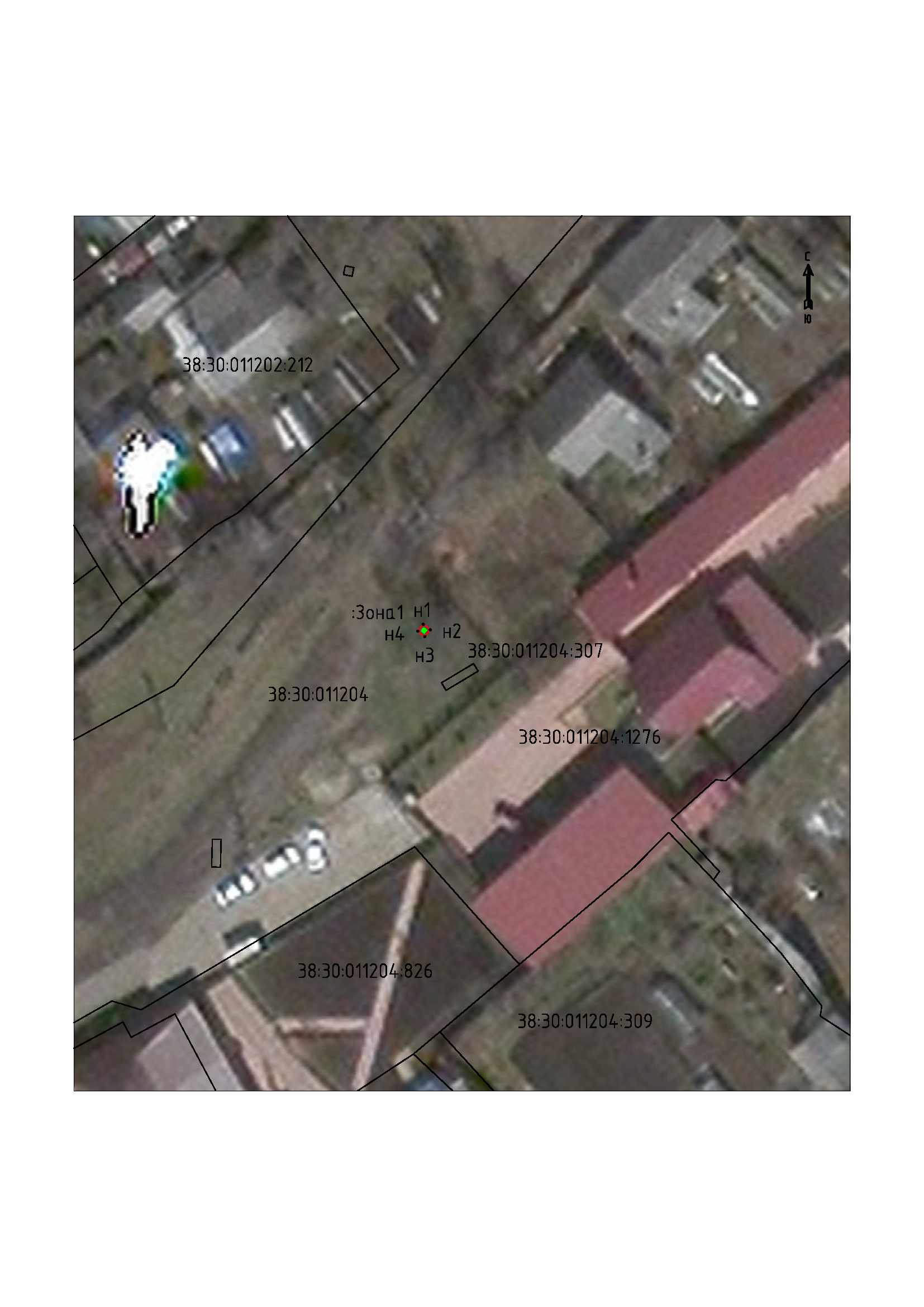       Масштаб 1:500      Масштаб 1:500Условные обозначения:Условные обозначения::Зона1- обозначение устанавливаемого публичного сервитута- образуемая граница публичного сервитута- планируемое размещение сооружения, объект электросетевого хозяйства- существующая часть границы, имеющиеся в ЕГРН, сведения о которой достаточны для определения ее местоположениян1- обозначение характерной точки образуемой границы публичного сервитута